Зарегистрировано в Госслужбе ЧР по делам юстиции 28 мая 2020 г. N 5987ГОСУДАРСТВЕННАЯ СЛУЖБА ЧУВАШСКОЙ РЕСПУБЛИКИПО ДЕЛАМ ЮСТИЦИИПРИКАЗот 27 мая 2020 г. N 126-оОБ УТВЕРЖДЕНИИ ПОЛОЖЕНИЯ О КОНКУРСНОЙ КОМИССИИ ПО ПРОВЕДЕНИЮКОНКУРСА НА ПРЕДОСТАВЛЕНИЕ СУБСИДИЙ ЗА СЧЕТ СРЕДСТВРЕСПУБЛИКАНСКОГО БЮДЖЕТА ЧУВАШСКОЙ РЕСПУБЛИКИНА ГОСУДАРСТВЕННУЮ ПОДДЕРЖКУ СОЦИАЛЬНО ОРИЕНТИРОВАННЫХНЕКОММЕРЧЕСКИХ ОРГАНИЗАЦИЙ - ИСПОЛНИТЕЛЕЙ ОБЩЕСТВЕННОПОЛЕЗНЫХ УСЛУГ, ОКАЗЫВАЮЩИХ СОДЕЙСТВИЕ В ПРЕДОСТАВЛЕНИИБЕСПЛАТНОЙ ЮРИДИЧЕСКОЙ ПОМОЩИ В ЧУВАШСКОЙ РЕСПУБЛИКЕВ соответствии с постановлением Правительства Российской Федерации от 27 октября 2016 г. N 1096 "Об утверждении перечня общественно полезных услуг и критериев оценки качества их оказания", Порядком предоставления субсидий за счет средств республиканского бюджета Чувашской Республики социально ориентированным некоммерческим организациям - исполнителям общественно полезных услуг, оказывающим содействие в предоставлении бесплатной юридической помощи в Чувашской Республике, утвержденным постановлением Кабинета Министров Чувашской Республики от 14 июня 2019 г. N 228, приказываю:1. Утвердить прилагаемое Положение о конкурсной комиссии по проведению конкурса на предоставление субсидий за счет средств республиканского бюджета Чувашской Республики на государственную поддержку социально ориентированных некоммерческих организаций - исполнителей общественно полезных услуг, оказывающих содействие в предоставлении бесплатной юридической помощи в Чувашской Республике.2. Признать утратившим силу приказ Министерства юстиции и имущественных отношений Чувашской Республики от 27 сентября 2019 г. N 186-о "Об утверждении Положения о конкурсной комиссии по проведению конкурса на предоставление субсидий за счет средств республиканского бюджета Чувашской Республики на государственную поддержку социально ориентированных некоммерческих организаций - исполнителей общественно полезных услуг, оказывающих содействие в предоставлении бесплатной юридической помощи в Чувашской Республике" (зарегистрирован в Министерстве юстиции и имущественных отношений Чувашской Республики 30 сентября 2019 г., регистрационный N 5405).3. Настоящий приказ вступает в силу через десять дней после дня его официального опубликования.РуководительД.СЕРЖАНТОВУтвержденоприказомГосударственной службыЧувашской Республикипо делам юстицииот 27.05.2020 N 126-оПОЛОЖЕНИЕО КОНКУРСНОЙ КОМИССИИ ПО ПРОВЕДЕНИЮ КОНКУРСАНА ПРЕДОСТАВЛЕНИЕ СУБСИДИЙ ЗА СЧЕТ СРЕДСТВРЕСПУБЛИКАНСКОГО БЮДЖЕТА ЧУВАШСКОЙ РЕСПУБЛИКИНА ГОСУДАРСТВЕННУЮ ПОДДЕРЖКУ СОЦИАЛЬНО ОРИЕНТИРОВАННЫХНЕКОММЕРЧЕСКИХ ОРГАНИЗАЦИЙ - ИСПОЛНИТЕЛЕЙ ОБЩЕСТВЕННОПОЛЕЗНЫХ УСЛУГ, ОКАЗЫВАЮЩИХ СОДЕЙСТВИЕ В ПРЕДОСТАВЛЕНИИБЕСПЛАТНОЙ ЮРИДИЧЕСКОЙ ПОМОЩИ В ЧУВАШСКОЙ РЕСПУБЛИКЕI. Общие положения1.1. Настоящее Положение регламентирует деятельность конкурсной комиссии по проведению конкурса на предоставление субсидий за счет средств республиканского бюджета Чувашской Республики на государственную поддержку социально ориентированных некоммерческих организаций - исполнителей общественно полезных услуг, оказывающих содействие в предоставлении бесплатной юридической помощи в Чувашской Республике (далее также соответственно - СОНКО, конкурсная комиссия), порядок ее формирования и работы.1.2. Конкурсная комиссия создается в целях проведения конкурса на предоставление субсидий за счет средств республиканского бюджета Чувашской Республики на государственную поддержку СОНКО (далее также - Конкурс).1.3. Конкурсная комиссия в своей деятельности руководствуется Конституцией Российской Федерации, федеральными законами и иными нормативными правовыми актами Российской Федерации, законами и иными правовыми актами Чувашской Республики, постановлением Кабинета Министров Чувашской Республики от 14 июня 2019 г. N 228 "Об утверждении Порядка предоставления субсидий за счет средств республиканского бюджета Чувашской Республики социально ориентированным некоммерческим организациям - исполнителям общественно полезных услуг, оказывающим содействие в предоставлении бесплатной юридической помощи в Чувашской Республике" и настоящим Положением.1.4. Конкурс проводится на условиях гласности, открытости, прозрачности и обеспечивает равные возможности для участия в нем СОНКО.II. Основные функции конкурсной комиссииКонкурсная комиссия осуществляет следующие функции:знакомится со всеми документами, представленными на рассмотрение;определяет победителей Конкурса в соответствии с требованиями и критериями, определенными Порядком предоставления субсидий за счет средств республиканского бюджета Чувашской Республики социально ориентированным некоммерческим организациям - исполнителям общественно полезных услуг, оказывающим содействие в предоставлении бесплатной юридической помощи в Чувашской Республике, утвержденным постановлением Кабинета Министров Чувашской Республики от 14 июня 2019 г. N 228 (далее - Порядок предоставления субсидий).III. Порядок формирования и организацияработы конкурсной комиссии3.1. Состав конкурсной комиссии утверждается приказом Государственной службы Чувашской Республики по делам юстиции.3.2. Заседание конкурсной комиссии, на котором рассматриваются материалы и подводятся итоги Конкурса, проводится ежегодно не позднее 1 декабря и считается правомочным при наличии не менее половины членов конкурсной комиссии. Члены конкурсной комиссии участвуют в ее работе лично, делегирование полномочий не допускается.3.3. Конкурсную комиссию возглавляет руководитель Государственной службы Чувашской Республики по делам юстиции (далее - председатель). Председатель конкурсной комиссии руководит текущей деятельностью конкурсной комиссии, ведет заседания, контролирует выполнение решений конкурсной комиссии. В отсутствие председателя конкурсной комиссии его обязанности исполняет заместитель председателя конкурсной комиссии.В состав конкурсной комиссии входят по согласованию представители исполнительных органов Чувашской Республики, территориальных органов федеральных органов исполнительной власти, Государственного Совета Чувашской Республики, общественных объединений и иных организаций, члены Общественного совета при Государственной службе Чувашской Республики по делам юстиции.(в ред. Приказов Госслужбы ЧР по делам юстиции от 17.05.2021 N 36-о, от 28.06.2023 N 58-о)Состав конкурсной комиссии формируется таким образом, чтобы была исключена возможность возникновения конфликтов интересов, которые могли бы повлиять на принимаемые конкурсной комиссией решения. При возникновении прямой или косвенной личной заинтересованности члена конкурсной комиссии, которая может привести к конфликту интересов при рассмотрении вопроса, включенного в повестку дня заседания конкурсной комиссии, он обязан до начала заседания заявить об этом. В таком случае соответствующий член конкурсной комиссии не принимает участия в рассмотрении указанного вопроса.Секретарь конкурсной комиссии организует проведение заседания конкурсной комиссии, формирует проект повестки дня заседания, информирует членов конкурсной комиссии об очередном заседании, а также ведет и оформляет протокол ее заседания.3.4. В соответствии с Порядком предоставления субсидий в срок не более пяти рабочих дней после поступления заключения о результатах проверок, заявки и прилагаемых к ней документов конкурсная комиссия рассматривает их и принимает решение о допуске СОНКО к участию в Конкурсе либо об отказе в допуске к участию в Конкурсе при наличии предусмотренных пунктом 2.11 Порядка предоставления субсидий оснований, которое оформляется протоколом заседания конкурсной комиссии.3.5. В случае если на участие в Конкурсе не поступило ни одной заявки, а также принято решение о несоответствии всех документов требованиям Порядка предоставления субсидий, решением конкурсной комиссии Конкурс признается несостоявшимся. В случае если на участие в конкурсе подана только одна заявка, соответствующая требованиям Порядка, с СОНКО, подавшей заявку, по решению конкурсной комиссии заключается соглашение. Решение конкурсной комиссии оформляется протоколом заседания конкурсной комиссии, который в течение одного рабочего дня со дня подписания председательствующим размещается секретарем конкурсной комиссии на официальном сайте Государственной службы Чувашской Республики по делам юстиции на Портале органов власти Чувашской Республики в информационно-телекоммуникационной сети "Интернет".3.6. В срок не более пяти рабочих дней после дня подписания протокола заседания конкурсной комиссии, указанного в пункте 2.13 Порядка предоставления субсидий, конкурсная комиссия проводит оценку деятельности СОНКО в соответствии с Методикой оценки социально ориентированных некоммерческих организаций - исполнителей общественно полезных услуг - участников конкурсного отбора на предоставление субсидий за счет средств республиканского бюджета Чувашской Республики на государственную поддержку социально ориентированных некоммерческих организаций - исполнителей общественно полезных услуг, оказывающих содействие в предоставлении бесплатной юридической помощи в Чувашской Республике, приведенной в приложении N 3 к Порядку предоставления субсидий.(в ред. Приказа Госслужбы ЧР по делам юстиции от 02.07.2020 N 146-о)На основании результатов оценки деятельности СОНКО каждой из них присваивается порядковый номер по мере уменьшения суммы набранных баллов. СОНКО, набравшей наибольшую сумму баллов, присваивается первый номер. Если несколько СОНКО набрали одинаковую сумму баллов, то меньший порядковый номер присваивается СОНКО, заявка которой была зарегистрирована ранее других.(в ред. Приказа Госслужбы ЧР по делам юстиции от 28.06.2023 N 58-о)Победителем конкурса признается СОНКО, набравшая наибольшую сумму баллов.(в ред. Приказа Госслужбы ЧР по делам юстиции от 28.06.2023 N 58-о)3.7. Члены Комиссии извещаются о времени, месте и повестке заседания конкурсной комиссии не позднее чем за 3 рабочих дня до даты его проведения.3.8. Решение об итогах Конкурса оформляется протоколом заседания конкурсной комиссии, который подписывает лицо, председательствовавшее на заседании конкурсной комиссии, в течение трех рабочих дней со дня проведения заседания конкурсной комиссии. Указанный протокол в течение одного рабочего дня со дня его подписания размещается на официальном сайте Государственной службы Чувашской Республики по делам юстиции на Портале органов власти Чувашской Республики в информационно-телекоммуникационной сети "Интернет".3.9. Организационно-техническое обеспечение деятельности конкурсной комиссии осуществляет отдел по работе с органами государственной власти и местного самоуправления Государственной службы Чувашской Республики по делам юстиции.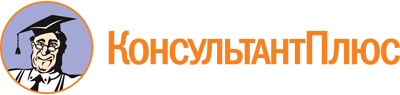 Приказ Госслужбы ЧР по делам юстиции от 27.05.2020 N 126-о
(ред. от 28.06.2023)
"Об утверждении Положения о конкурсной комиссии по проведению конкурса на предоставление субсидий за счет средств республиканского бюджета Чувашской Республики на государственную поддержку социально ориентированных некоммерческих организаций - исполнителей общественно полезных услуг, оказывающих содействие в предоставлении бесплатной юридической помощи в Чувашской Республике"
(Зарегистрировано в Госслужбе ЧР по делам юстиции 28.05.2020 N 5987)Документ предоставлен КонсультантПлюс

www.consultant.ru

Дата сохранения: 05.11.2023
 Список изменяющих документов(в ред. Приказов Госслужбы ЧР по делам юстиции от 02.07.2020 N 146-о,от 17.05.2021 N 36-о, от 28.06.2023 N 58-о)Список изменяющих документов(в ред. Приказов Госслужбы ЧР по делам юстиции от 02.07.2020 N 146-о,от 17.05.2021 N 36-о, от 28.06.2023 N 58-о)